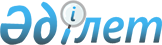 Об утверждении лимитов штатной численности
					
			Утративший силу
			
			
		
					Постановление Правительства Республики Казахстан от 24 января 2005 года N 47. Утратило силу постановлением Правительства Республики Казахстан от 15 апреля 2008 года N 339.



      


Сноска. Постановление Правительства Республики Казахстан от 24 января 2005 года N 47 утратило силу постановлением Правительства РК от 15.04.2008 


 N 339 


. 



      В соответствии с 
 Конституционным законом 
 Республики Казахстан от 18 декабря 1995 года "О Правительстве Республики Казахстан" Правительство Республики Казахстан



ПОСТАНОВЛЯЕТ:





     1. Утвердить прилагаемые:



     1) лимиты штатной численности работников министерств, агентств и ведомств;



     2) лимиты штатной численности работников территориальных органов министерств, агентств и ведомств.




     2. Признать утратившими силу некоторые решения Правительства Республики Казахстан согласно приложению.




     3. Настоящее постановление вступает в силу с 1 января 2005 года.

     

Премьер-Министр




     Республики Казахстан


Утверждены             



постановлением Правительства   



Республики Казахстан       



от 24 января 2005 года N 47    




 


Лимиты штатной численности работников






министерств, агентств и ведомств 




<*>





     Сноска. Внесены изменения - постановлениями Правительства РК от 4 февраля 2005 г. 


 N 103 


 (вступает в силу с 1 января 2005 г.); от 31 мая 2005 г. 


 N 539 


 ); от 19 июля 2005 г. 


 N 744 


 (вводится в действие с 1 июля 2005 г.); от 30 декабря 2005 года N 


 1319 


 (вводится в действие с 1 января 2006 года); от 13 января 2006 года N


  36 


; от 21 апреля 2006 года N 


 313 


; от 26 апреля 2006 года N 


 329 


; от 30 июня 2006 года N 


 626 


; от 21 июля 2006 года N 


 700 


; от 2 августа 2006 года N 


 730 


; от 7 сентября 2006 года N 


 852; 


 от 28 октября 2006 года 


 N 1024 


; от 6 ноября 2006 года N 


 1049 


; от 21 декабря 2006 года N 


 1236 


; от 16 февраля 2007 год N 


 120 


; от 2 марта 2007 года N 


 164 


; от 29 мая 2007 года N 


 438 


; от 17 августа 2007 г. N 


 714 


; от 28 августа 2007 г. 


 N 744 


 (вводится в действие с 1 июля 2007 года); от 22 октября 2007 г. N 


 982 


; от 13 ноября 2007 г. N 


 1077 


.






 



Утверждены             



постановлением Правительства   



Республики Казахстан       



от 24 января 2005 года N 47  




 


Лимиты штатной численности работников






территориальных органов министерств,






агентств и ведомств



      


Сноска. Внесены изменения - постановлениями Правительства РК от 31 мая 2005 г. 


 N 539 


; от 30 декабря 2005 года N 


 1319 


 (вводится в действие с 1 января 2006 года); от 6 июня 2006 года N 


 509 


; от 30 июня 2006 года N 


 626 


; от 2 августа 2006 года N 


 730 


; от 7 сентября 2006 года N 


 852 


; от 2 марта 2007 года N 


 164 


; от 17 августа 2007 г. N 


 697 


; от 28 августа 2007 года 


 N 744 


 (вводится в действие с 1 июля 2007 года); от 5 декабря 2007 г. N 


 1182 


.






 



 



Приложение             



к постановлению Правительства   



Республики Казахстан       



от 24 января 2005 года N 47   




 

Перечень утративших силу некоторых решений




Правительства Республики Казахстан


     1. 
 Постановление 
 Правительства Республики Казахстан от 17 марта 2004 года N 330 "Об утверждении лимитов штатной численности Министерства внутренних дел, Министерства юстиции, Агентства по борьбе с экономической и коррупционной преступностью (финансовая полиция) Республики Казахстан и подведомственных им государственных учреждений".



     2. Подпункт 4) пункта 1 
 постановления 
 Правительства Республики Казахстан от 10 апреля 2004 года N 402 "О внесении изменений и дополнений в некоторые решения Правительства Республики Казахстан".



     3. Пункт 8 изменений и дополнений, которые вносятся в некоторые решения Правительства Республики Казахстан, утвержденных 
 постановлением 
 Правительства Республики Казахстан от 30 июля 2004 года N 806 "О передаче государственного учреждения "Костанайский юридический институт Министерства внутренних дел Республики Казахстан" из ведения Министерства внутренних дел Республики Казахстан в ведение Комитета уголовно- исполнительной системы Министерства юстиции Республики Казахстан" (САПП Республики Казахстан, 2004 г., N 28, ст. 373).



     4. Подпункт 2) пункта 1 
 постановления 
 Правительства Республики Казахстан от 11 августа 2004 года N 837 "О внесении изменений в некоторые решения Правительства Республики Казахстан" (САПП Республики Казахстан, 2004 г., N 29, ст. 390).



     5. 
 Постановление 
 Правительства Республики Казахстан от 26 ноября 2004 года N 1239 "О внесении изменений в постановление Правительства Республики Казахстан от 17 марта 2004 года N 330".



     6. 
 Постановление 
 Правительства Республики Казахстан от 26 ноября 2004 года N 1240 "Об утверждении лимитов штатной численности".

					© 2012. РГП на ПХВ «Институт законодательства и правовой информации Республики Казахстан» Министерства юстиции Республики Казахстан
				
N



п/п

        Наименование

 Лимит



 штатной



численности

1

                2

     3

1

Министерство культуры и информации Республики Казахстан:

   182

1

центральный аппарат министерства, за исключением ведомств

   104

1

Комитет информации и архивов

    53

1

Комитет по языкам

    25

2

Министерство внутренних дел Республики Казахстан   

1392

2

центральный аппарат министерства, за исключением ведомств

653

2

Комитет административной полиции

135

2

Комитет по борьбе с наркобизнесом и контролю за оборотом наркотиков

52

2

Комитет внутренних войск         

225

2

Комитет дорожной полиции

63

2

Комитет криминальной полиции

142

2

Следственный комитет

122

3

Министерство по чрезвычайным ситуациям



Республики Казахстан:        

   198

3

центральный аппарат Министерства,



за исключением ведомств 

   110 

3

Комитет противопожарной службы 

   23

3

Комитет по государственному контролю 



за чрезвычайными ситуациями и промышленной  безопасностью

   25

3

Комитет по государственным материальным резервам

   40

4

Агентство Республики Казахстан



по регулированию естественных монополий

   133

5

Министерство иностранных дел Республики Казахстан

   349

5

центральный аппарат Министерства,



за исключением ведомств

   321

5

Комитет международной информации



кроме того:

28

5

аппарат органов в других странах



(посольства, представительства,



консульства и дипломатические миссии)

623

6

Министерство сельского хозяйства Республики Казахстан:

400

6

центральный аппарат министерства, за исключением ведомств

243

6

Комитет лесного и охотничьего хозяйства

29

6

Комитет по водным ресурсам

34

6

Комитет рыбного хозяйства

23

6

Комитет по делам сельских территорий

22

6

Комитет государственной инспекции в



агропромышленном комплексе

49

7

Министерство труда и социальной



защиты населения Республики Казахстан:

   173

7

центральный аппарат министерства, за исключением ведомств

   149

7

Комитет по миграции 

    24

8

Министерство транспорта и коммуникаций Республики Казахстан:

   374

8

центральный аппарат министерства, за исключением ведомств

   147

8

Комитет транспортного контроля

   61

8

Комитет гражданской авиации

   43

8

Комитет развития транспортной инфраструктуры

   80

8

Комитет путей сообщения

   43

9

Министерство финансов Республики Казахстан:

   1342

9

центральный аппарат министерства, за исключением ведомств

    269

9

Комитет казначейства

    172

9

Комитет государственного имущества и приватизации

    108

9

Комитет финансового контроля и  государственных закупок

    103

9

Налоговый комитет

    397

9

Комитет по работе с несостоятельными должниками

     44

9

Комитет таможенного контроля

    249

10

Министерство экономики и бюджетного планирования Республики Казахстан

    406

11

Министерство юстиции Республики Казахстан:

    505

11

центральный аппарат министерства, за исключением ведомств

    197 

11

Комитет регистрационной службы

     64

11

Комитет по правам интеллектуальной



собственности

     27

11

Комитет уголовно-исполнительной системы

    173

11

Комитет по организации правовой помощи и оказанию юридических услуг населению

     22

11

Комитет по делам религий  

     22

12

Министерство образования и науки Республики Казахстан:

372

12

центральный аппарат министерства, за исключением ведомств

194

12

Комитет по надзору и аттестации в сфере образования и науки

53

12

Комитет по охране прав детей               

45

12

Комитет науки                              

80

13

Министерство здравоохранения Республики Казахстан:

   183

13

центральный аппарат министерства, за исключением ведомств

   108 

13

Комитет государственного санитарно-



эпидемиологичеcкого надзора

    25

13

Комитет фармации

25 

13

Комитет по контролю за качеством



медицинских услуг 

25

14

Министерство энергетики и минеральных ресурсов Республики Казахстан:

334

14

центральный аппарат министерства, за исключением ведомств

218

14

Комитет по государственному энергетическому надзору

34

14

Комитет по атомной энергетике

24 

14

Комитет геологии и недропользования

58

15

Министерство индустрии и торговли Республики Казахстан:

   444

15

центральный аппарат министерства, за исключением ведомств

   200

15

Комитет по делам строительства и



жилищно-коммунального хозяйства

   61 

15

Комитет по техническому регулированию и метрологии

   28

15

Комитет по инвестициям

   28

15

Комитет по регулированию торговой деятельности

   22

15

Комитет по защите конкуренции

   56

15

Комитет промышленности и научно-



технического развития

   49 

16

Министерство охраны окружающей среды Республики Казахстан:

   142

16

центральный аппарат министерства,



за исключением ведомств

   111

16

Комитет природоохранного контроля

    31

16-1

Министерство туризма и спорта Республики Казахстан:



центральный аппарат министерства,



за исключением ведомств



Комитет индустрии туризма



Комитет по спорту

   165

 



    85



    40



    40

17

Агентство Республики Казахстан по информатизации и связи 

    66

18

Агентство Республики Казахстан по статистике

   186

19

Агентство Республики Казахстан по



управлению земельными ресурсами

    31

20



исключена - N 539 от 31.05.2005 г.



21

Национальное космическое агентство



Республики Казахстан

40

N



п/п

        Наименование

   Лимит



  штатной численности

1

                2

     3

1

Министерство внутренних дел Республики Казахстан

   18485



       

2

Министерство по чрезвычайным ситуациям



Республики Казахстан:        

   3812

2

территориальные органы министерства, 



за исключением ведомств

    888

2

 



Комитет противопожарной службы         

   2289

2

Комитет по государственному контролю за 



чрезвычайными ситуациями и промышленной безопасностью

    635

3

Агентство Республики Казахстан по регулированию естественных монополий

   227



 



   

4

Министерство сельского хозяйства Республики Казахстан:

7705

4

Комитет государственной инспекции в



агропромышленном комплексе

6643

4

Комитет лесного и охотничьего хозяйства

    280

4

Комитет по водным ресурсам

    182

4

Комитет рыбного хозяйства

    600

5

Министерство труда и социальной защиты населения Республики Казахстан:

   1398

5

территориальные органы министерства, за исключением ведомств

   1278

5

Комитет по миграции

    120

6

Министерство транспорта и коммуникаций Республики Казахстан:

    992

6

Комитет транспортного контроля

    712

6

Комитет развития транспортной инфраструктуры

    280

7

Министерство финансов Республики Казахстан:

21794

7

Комитет казначейства

3883

7

Комитет государственного имущества и приватизации

    280

7

Комитет финансового контроля и государственных закупок

    948

7

Налоговый комитет

10807

7

Комитет по работе с несостоятельными должниками

    226

7

Комитет таможенного контроля

5650

8

Министерство юстиции Республики Казахстан:

3965

8

территориальные органы министерства, за исключением ведомств

2910

8

Комитет уголовно-исполнительной системы  

1055

9

Министерство здравоохранения Республики Казахстан:

    957 

9

Комитет государственного санитарно-



эпидемиологического надзора

    486

9

Комитет фармации

    155

9

Комитет по контролю за качеством медицинских услуг

    316

10

Министерство энергетики и минеральных ресурсов Республики Казахстан:

    218

11

Министерство индустрии и торговли Республики Казахстан:

    400

11

Комитет по техническому регулированию и метрологии

    178

11

Комитет по защите конкуренции

    110

12

Министерство охраны окружающей среды Республики Казахстан

    827

13

Агентство Республики Казахстан по информатизации и связи

   113

14

Агентство Республики Казахстан по статистике

  4040

15

Агентство Республики Казахстан по управлению земельными ресурсами

261

16

исключен - N 539 от 31.05.2005 г.

17

Министерство образования и науки Республики Казахстан

350 

17

Комитет по охране прав детей

350
